CHARLES D. BAKER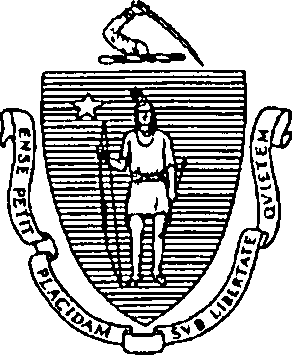 GovernorKARYN E. POLITO Executive Office of Health and Human Ser-Vices Department of Public HealthDivision of Health Professions Licensure Board of Registration in Pharmacy239 Causeway Street, Suite 500, , MA 02114	MARYLOU SUDDERSSecretary Tel:   617-973-0960	MONICA BHAREL, MD, MPHLieutenant GovernorFax: 617-973-0980TTY: 617-973-0988www.mass.gov/dph/boards/pharmacyCommissionerJuly 15, 2015Sent Via Certified Mail No.  7014 0510 0001 0375 2121Jeffrey Stinson100   Beverly, MA  01915Re:	In the Matter of Bridget Renae Kimball, PT11504; PHA-2014-0182 Dear Mr. Stinson:Please find enclosed a fully executed Consent Agreement for Voluntary Surrender,effective July 15, 2015.  This agreement constitutes full and final disposition of the above­ referenced complaint.Please note that as of the effective date, your client's license status was changed to surrendered. It will remain in this status until the Board notifies your client of a change in license status in accordance with the terms of the agreement.You and your client should direct all questions, correspondence and documentation relating to licensure reinstatement to the attention ·of Traci Westgate at the address above.  You and your client may also contact Ms. Westgate at (617) 973-0894.You may contact me at (617) 973 - 0950 with any questions that you may have concerning this agreement.Heather A. EngmanBoard CounselHAE/Enclosures COUNTY		BOARD OF REGISTRATION IN PHARMACYIN THE MATTER OF BRIDGET RENAE KIMBALL PT11504LICENSE EXPIRED: MAY 1, 2014PHA-2014-0182ReceivedJun 02, 2015BOARD OF PHARMACYCONSENTAGREEMENTFORVOLUNTARYSURRENDERThe Massachusetts Board of Registration in Pharmacy ("Board") and Bridget Renae Kimball ("Licensee"), a pharmacy technician licensed by the Board, PT11504, do hereby stipulate and agree that the following information shall be entered into and become a permanent part of the Licensee's record maintained by the Board:1.	The Licensee acknowledges that the Board opened a complaint against her Massachusetts Pharmacy Technician license related to the conduct set forth in Paragraph 2, identified as Docket No. PHA-2014-0182 ("Complaint"). IThe Board and Licensee acknowledge and agree that evidence exists which if proven at hearing could demonstrate the following:From approximately February 7, 2013 through December 23, 2013, Licensee worked as a pharmacy technician at Rite Aid Pharmacy # 10153, 971 Bennington Street, Boston, Massachusetts.While employed as a pharmacy technician at Rite Aid, Licensee falsified prescriptions in order to obtain controlled substances for he1· personal use. Licensee did not have a legitimate prescription for said controlled substances. Further, Licensee attempted to conceal her fraudulent	activity by disguising the falsified prescriptions as physician phone-in prescriptionsThe Board and Licensee  acknowledge  and  agree  that  Licensee's  conduct described in Paragraph  2 constitutes a violation M.G.L. c. 94C, §§ 33 & 34 and is  grounds for discipline by the Board pursuant to M.G.L. c. 112, §§ 42A& 61 and 247 CMR 10.03(h) & (x).1 The term "license" applies to both a current license and the right to renew an expired license../·The Licensee agrees o SURRENDER her pharmacy technician license and the right to renew her pharmacy technician license for an indefinite period of time and  to refrain  from practicing  as a Pharmacy Technician and from working in any pharmacy-related setting in Massachusetts, commencing with the date on which  the Board signs this Agreement ("Effective Date"). The Licensee further agrees to immediately return her original  pharmacy technician registration to the Board.The Board agrees that in return for the Licensee's execution and successful compliance with all the requirements of this Agreement, the Board will not prosecute the Complaint.The Licensee understands that she has a right to formal adjudicatory hearing concerning the ·Complaint and that during said adjudication she would possess the right to confront and cross-examine witnesses, to call witnesses, to present evidence, to testify on her own behalf, to contest the allegations, to present oral argument, to appeal to the courts, and all other rights as set forth in the Massachusetts Administrative Procedures Act, M.G.L. c. 30A, and the Standard Adjudicatory Rules of Practice and Procedure, 801 CMR1.01 et seq. The Licensee further understands that by executing this Agreement she is knowingly and voluntarily waiving her right to a formal adjudication of the Complaint.The Licensee acknowledges that she has been at all times free to seek and use legal counsel in connection with the Complaint and this Agreement.The Licensee acknowledges that after the Effective Date, the Agreement constitutes a public record of disciplinary action by the Board subject to the Commonwealth of Massachusetts' Public Records Law, M.G.L. c. 4, §7. The Board may forward a copy of this Agreement to other licensing boards, law enforcement	entities, and other individuals o1· entities as required or permitted by law.Bridget Renae Kimball PT11504PHA-2014-0182Page 2 of 3The Licensee certifies that she has read this Agreement.  The Licensee understands and agrees that entering into this Agreement is a voluntary and final act and not subject to reconsideration, appeal or judicial review.Effective Date of Agreement: 07-15-15David A. Sencabaugh, Executive Director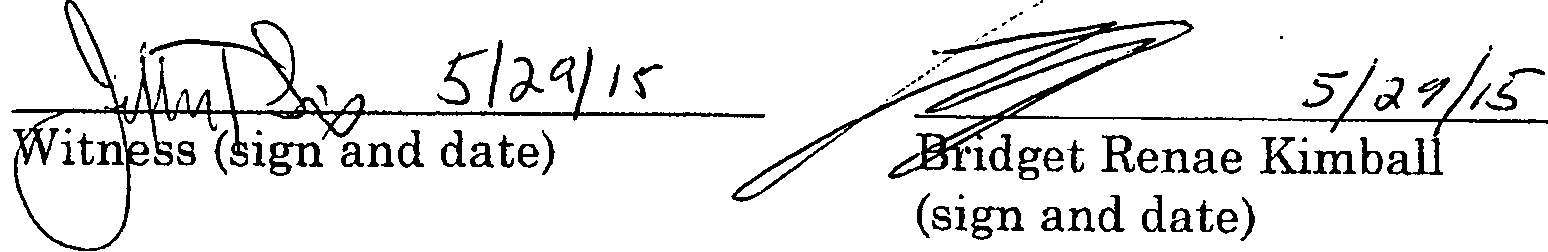 Board of Registration in PharmacyFully Signed Agreement Sent to Registrant on 07-15-15 by Certified Mail No. 701405100001037521211Bridget Renae Kimball PT11504PHA-2014-0182Page 3 of 3